PROJE ADICehaletin Canına OkuyoruzAMACISadece öğrencilerimize değil; velilere, kamu görevlilerine ve toplumun tüm kesimlerine kitap okuma alışkanlığı kazandırmak, bu konuda farkındalık sağlamak ve en önemlisi okumayı keyifli bir ‘’alışkanlık’’ haline getirerek devamlılık sağlamak amaçlanmıştır.BÜTÇESİKurum ve kuruluşların öz kaynakları kullanılmıştır.BAŞLANGIÇ-BİTİŞ TARİHİ01.10.2014 - 01.06.2015PROJE ÖZETİPROJE ÖZETİSadece öğrencilerimize değil; velilere, kamu görevlilerine ve toplumun tüm kesimlerine kitap okuma alışkanlığı kazandırmak, bu konuda farkındalık sağlamak ve en önemlisi okumayı keyifli bir ‘’alışkanlık’’ haline getirerek devamlılık sağlamak amaçlanmaktadır. Projemiz; sadece nasihat ederek değil, kendimiz uygulayarak ve sürecin her aşamasında tüm paydaşlarla beraber projeye katılarak… Kağıt üstünde ifade edilen planları hayata birlikte geçirerek, somutlaştırarak… Sabırla faaliyetleri zamana yayarak,ilk etapta haziran 2015’e kadar Tomarza kamu kurumlarında, okullarında, iş yerlerinde, kahvehanelerde ve en önemlisi yuvalarımızda-evlerimizde birlikte okuyup-okutarak… Kütüphaneleri ve kitabı hayatın içine yayarak, kitapla olan mesafeleri kaldırarak … Saman alevi gibi parlayıp sönen faaliyetler değil devamlılık arzeden sağlam ve emin adımlarla okuyan birey, aile ve toplum için çalışarak… İlkeleri ışığında uygulanacaktır. Tomarza Halk Kütüphanesi’nin istisnasız tüm öğrenciler tarafından öğretmenleri eşliğinde ziyaret edilmesi, 20-30 dakikalık kitap okuma programı yapılması ve kitap alınması, ilçe idarecilerinin bu programlara dönem dönem eşlik etmesi… Okuma saati etkinliğinin düzenlenmesi; tüm okullarda her sabah ilk 20 dakikasının okumaya ayrılması…her okulda okuma kulüplerinin kurularak faaliyetlere başlanması… İlçe çapında bir okuma derneğinin kurularak STK’larla işbirliği içerisinde halka yönelik okuma faaliyetlerinin gerçekleştirilmesi…öğrencilerimizin evlerinde aileler ve öğrencilerle birlikte kitap okuma etkinliklerinin gerçekleştirilmesi, her evin okuma saatinin belli edilip devamlılığının desteklenmesi…okul kütüphanelerinin zenginleştirilmesi, kitap temini için kampanya yapılması, hastane, kamu kurumları, vatandaşın beklediği noktalar ve kahvehanelerde kitap okuma bölümlerinin oluşturulması Kitap Okuma Etkinliklerine (Okuma Saatlerinde Veya Kütüphanelerde), Değişik Meslek Gruplarından Kişilerin Katılımının Sağlanması…Tomarza Kaymakamlığı, İlçe Milli Eğitim Müdürlüğü, SYDV, Emniyet Müdürlüğü vb. kurumların Projeleriyle Eşgüdüm Sağlanması…”Tomarza’da Cehaletin Canına Okuyoruz’’ Yarışmasının Düzenlenmesi ve Çanakkale-Bursa Gezileri…Kitap Şenliği ve Proje Kapanış-Ödül Toplantısı… Şeklinde planlanmış olup proje kapsamında, 12 okul (ilk ve orta dereceli) 859 öğrencimizi sınıf öğretmenleri eşliğinde İlçe Halk Kütüphanesine götürmüşlerdir. Ayrıca okullarımızda öğretmenlerimizin katılımları ile 20 dakika kitap okuma programları düzenlenmektedir. 2014 yılı içerisinde uygulanmaya başlanan projemiz 2015 yılı içerisinde uygulanmaya devam edecektir.Sadece öğrencilerimize değil; velilere, kamu görevlilerine ve toplumun tüm kesimlerine kitap okuma alışkanlığı kazandırmak, bu konuda farkındalık sağlamak ve en önemlisi okumayı keyifli bir ‘’alışkanlık’’ haline getirerek devamlılık sağlamak amaçlanmaktadır. Projemiz; sadece nasihat ederek değil, kendimiz uygulayarak ve sürecin her aşamasında tüm paydaşlarla beraber projeye katılarak… Kağıt üstünde ifade edilen planları hayata birlikte geçirerek, somutlaştırarak… Sabırla faaliyetleri zamana yayarak,ilk etapta haziran 2015’e kadar Tomarza kamu kurumlarında, okullarında, iş yerlerinde, kahvehanelerde ve en önemlisi yuvalarımızda-evlerimizde birlikte okuyup-okutarak… Kütüphaneleri ve kitabı hayatın içine yayarak, kitapla olan mesafeleri kaldırarak … Saman alevi gibi parlayıp sönen faaliyetler değil devamlılık arzeden sağlam ve emin adımlarla okuyan birey, aile ve toplum için çalışarak… İlkeleri ışığında uygulanacaktır. Tomarza Halk Kütüphanesi’nin istisnasız tüm öğrenciler tarafından öğretmenleri eşliğinde ziyaret edilmesi, 20-30 dakikalık kitap okuma programı yapılması ve kitap alınması, ilçe idarecilerinin bu programlara dönem dönem eşlik etmesi… Okuma saati etkinliğinin düzenlenmesi; tüm okullarda her sabah ilk 20 dakikasının okumaya ayrılması…her okulda okuma kulüplerinin kurularak faaliyetlere başlanması… İlçe çapında bir okuma derneğinin kurularak STK’larla işbirliği içerisinde halka yönelik okuma faaliyetlerinin gerçekleştirilmesi…öğrencilerimizin evlerinde aileler ve öğrencilerle birlikte kitap okuma etkinliklerinin gerçekleştirilmesi, her evin okuma saatinin belli edilip devamlılığının desteklenmesi…okul kütüphanelerinin zenginleştirilmesi, kitap temini için kampanya yapılması, hastane, kamu kurumları, vatandaşın beklediği noktalar ve kahvehanelerde kitap okuma bölümlerinin oluşturulması Kitap Okuma Etkinliklerine (Okuma Saatlerinde Veya Kütüphanelerde), Değişik Meslek Gruplarından Kişilerin Katılımının Sağlanması…Tomarza Kaymakamlığı, İlçe Milli Eğitim Müdürlüğü, SYDV, Emniyet Müdürlüğü vb. kurumların Projeleriyle Eşgüdüm Sağlanması…”Tomarza’da Cehaletin Canına Okuyoruz’’ Yarışmasının Düzenlenmesi ve Çanakkale-Bursa Gezileri…Kitap Şenliği ve Proje Kapanış-Ödül Toplantısı… Şeklinde planlanmış olup proje kapsamında, 12 okul (ilk ve orta dereceli) 859 öğrencimizi sınıf öğretmenleri eşliğinde İlçe Halk Kütüphanesine götürmüşlerdir. Ayrıca okullarımızda öğretmenlerimizin katılımları ile 20 dakika kitap okuma programları düzenlenmektedir. 2014 yılı içerisinde uygulanmaya başlanan projemiz 2015 yılı içerisinde uygulanmaya devam edecektir.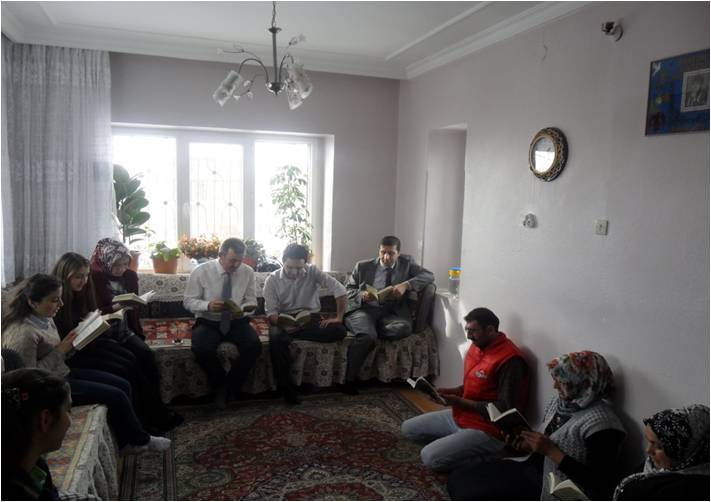 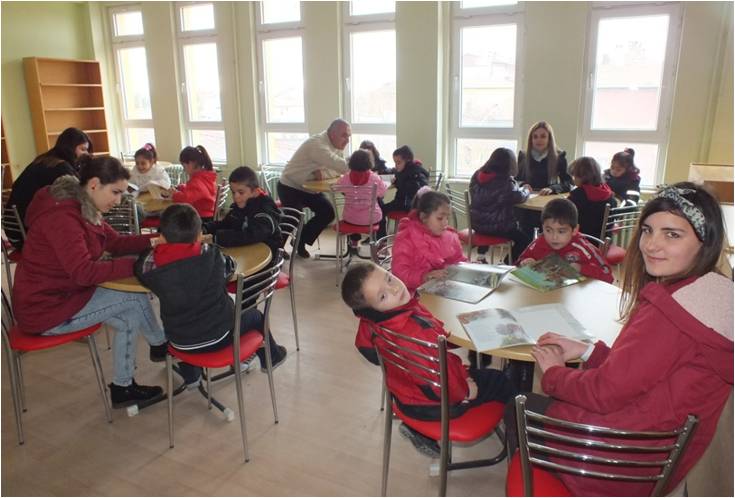 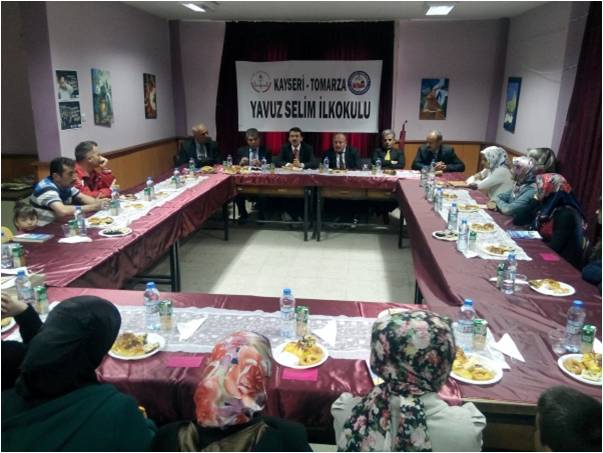 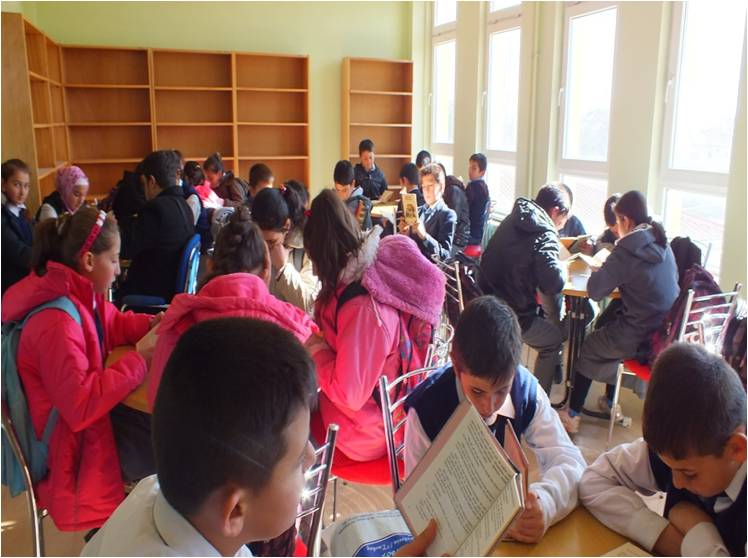 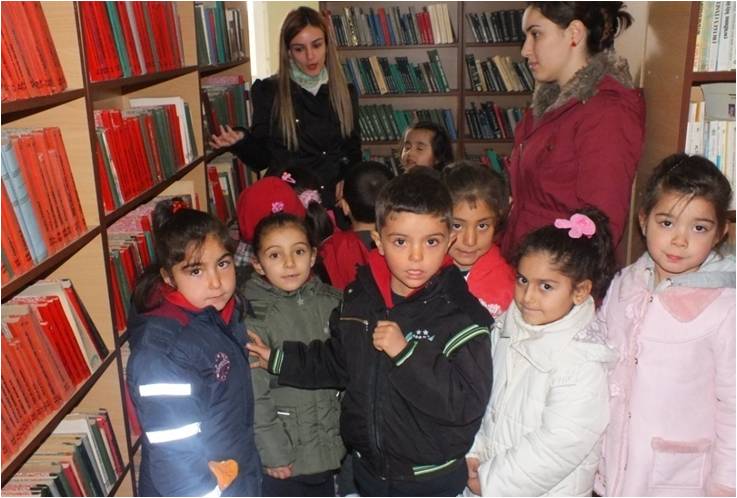 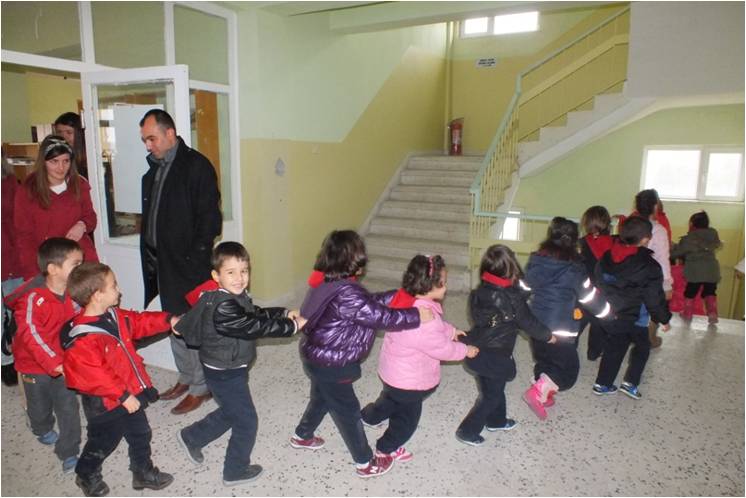 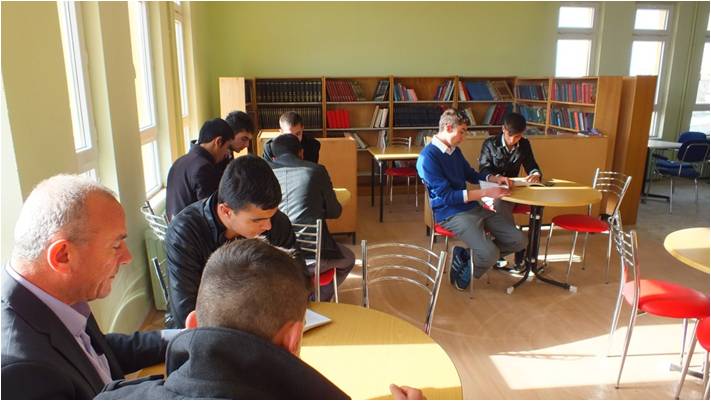 